Viva La VidaColdplay 2008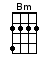 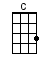 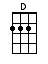 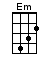 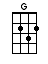 INTRO:  / 1 2 3 4 / |[C]           [D]|                 |[G]          [Em]|                 || D   D   D   D U |   U   U D   D   | D   D   D   D U |   U   U D   D   || 1 + 2 + 3 + 4 + | 1 + 2 + 3 + 4 + | 1 + 2 + 3 + 4 + | 1 + 2 + 3 + 4 + ||[C]           [D]|                 |[G]          [Em]|       I used to || D   D   D   D U |   U   U D   D   | D   D   D   D U |   U   U D   D   || 1 + 2 + 3 + 4 + | 1 + 2 + 3 + 4 + | 1 + 2 + 3 + 4 + | 1 + 2 + 3 + 4 + |[C] rule, the [D] worldSeas would [G] rise when I gave the [Em] wordNow in the morning I [C] sleep, a-[D]loneSweep the [G] streets I used to [Em] own[C] ↓ ↓ ↓ ↓ [D]↑/ ↑  ↑↓ ↓  / [G] ↓ ↓ ↓ ↓ [Em]↑/ ↑  ↑↓ ↓ /[C] ↓ ↓ ↓ ↓ [D]↑/ ↑  ↑↓ ↓  / [G] ↓ ↓ ↓ ↓ [Em]↑/ ↑  ↑ ↓      ↓                                                                            I used to[C] roll, the [D] diceFeel the [G] fear in my enemy's [Em] eyesListened as the [C] crowd would [D] sing"Now the [G] old king is dead! Long [Em] live the king!"One minute I [C] held the [D] keyNext the [G] walls were closed on [Em] meAnd I discovered that my [C] castles [D] standUpon [G] pillars of salt and [Em] pillars of sandI [C] hear Jerusalem [D] bells a-ringing[G] Roman cavalry [Em] choirs are singing[C] Be my mirror, my [D] sword and shieldMy [G] missionaries in a [Em] foreign field[C] For some reason I [D] can't explain[G] Once you'd gone there was [Em] never Never an [C] honest [D] word And that was [Bm] when I ruled the [Em] world[C] ↓ ↓ ↓ ↓ [D]↑/  ↑  ↑↓  ↓  / [G] ↓ ↓ ↓ ↓ [Em]↑/  ↑  ↑↓  ↓  /[C] ↓ ↓ ↓ ↓ [D]↑/  ↑  ↑↓  ↓  / [G] ↓ ↓ ↓ ↓ [Em]↑/  ↑         ↑  ↓          ↓                                                                         It was a wicked and[C] wild [D] windBlew down the [G] doors to let me [Em] in, shattered windows and the[C] Sound of [D] drumsPeople [G] couldn't believe what [Em] I'd becomeRevolution-[C]aries [D] waitFor my [G] head on a silver [Em] plateJust a puppet on a [C] lonely [D] stringOh [G] who would ever want to be [Em] king?I [C] hear Jerusalem [D] bells a-ringing[G] Roman cavalry [Em] choirs are singing[C] Be my mirror, my [D] sword and shieldMy [G] missionaries in a [Em] foreign field[C] For some reason I [D] can't explainI [G] know St. Peter won't [Em] call my nameNever an [C] honest [D] wordBut that was [Bm] when I ruled the [Em] world[C] ↓ ↓ ↓ ↓ [D]↑/  ↑  ↑↓  ↓  / [G] ↓ ↓ ↓ ↓ [Em]↑/  ↑  ↑↓  ↓  /[C] ↓ ↓ ↓ ↓ [Em]↑/  ↑  ↑↓  ↓  / [D]  ↑  ↑↓  ↓/ [D] Oh-oh-oh-oh /[C] Oh…[D]oh, oh-oh-oh-oh [G] oh…[Em]oh, oh-oh-oh-oh[C] Oh…[D]oh, oh-oh-oh-oh [G] oh…[Em]oh, oh-oh-oh-I[C] hear Jerusalem [D] bells a-ringing      oh…                      oh, oh-oh-oh-oh[G] Roman cavalry [Em] choirs are singing       oh…                        oh, oh-oh-oh-oh[C] Be my mirror, my [D] sword and shield      oh…                          oh, oh-oh-oh-ohMy [G] missionaries in a [Em] foreign field           oh…                            oh, oh-oh-oh-oh[C] For some reason I [D] can't explain      oh…                           oh, oh-oh-oh-ohI [G] know St. Peter won't [Em] call my name        oh…                                  oh, oh-oh-oh-ohNever an [C]↓ honest [D]↓ wordBut that was [Bm]↓ when I ruled the [Em]↓ world[C]↓ Ooo [D]↓ ooo [Bm]↓ ooo oo-[Em]↓ooo[C]↓ Ooo [D]↓ ooo [Bm]↓ ooo oo-[Em]↓ooowww.bytownukulele.ca